    On an Ancient Wall in China,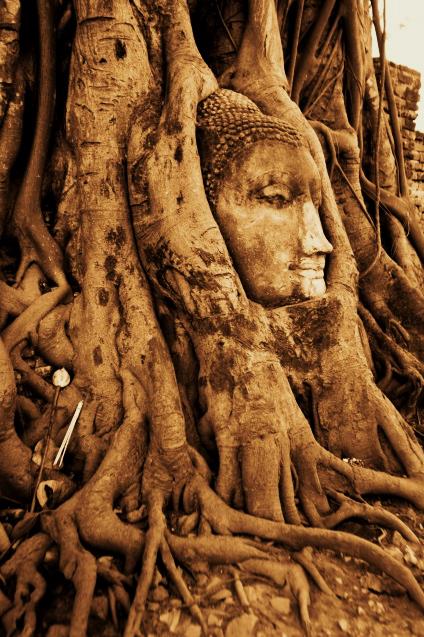 Where a brooding Buddha blinksDeeply graven is the message it is later then you think.The clock of life is wound but onceAnd no one has the power,To know just when the hands will stopAt late or early hour.Now is all the time you haveThe Past a Golden LinkGo now my Brother, it is later then you think.                                                             Anonymous